МУНИЦИПАЛЬНОЕ КАЗЕННОЕ УЧРЕЖДЕНИЕ ДОПОЛНИТЕЛЬНОГО ОБРАЗОВАНИЯ "ДЕТСКО-ЮНОШЕСКАЯ СПОРТИВНАЯ ШКОЛА" НЕФТЕКУМСКОГО МУНИЦИПАЛЬНОГО РАЙОНА СТАВРОПОЛЬСКОГО КРАЯПЛАН МЕРОПРИЯТИЙПО УЛУЧШЕНИЮ КАЧЕСТВА ОБРАЗОВАНИЯ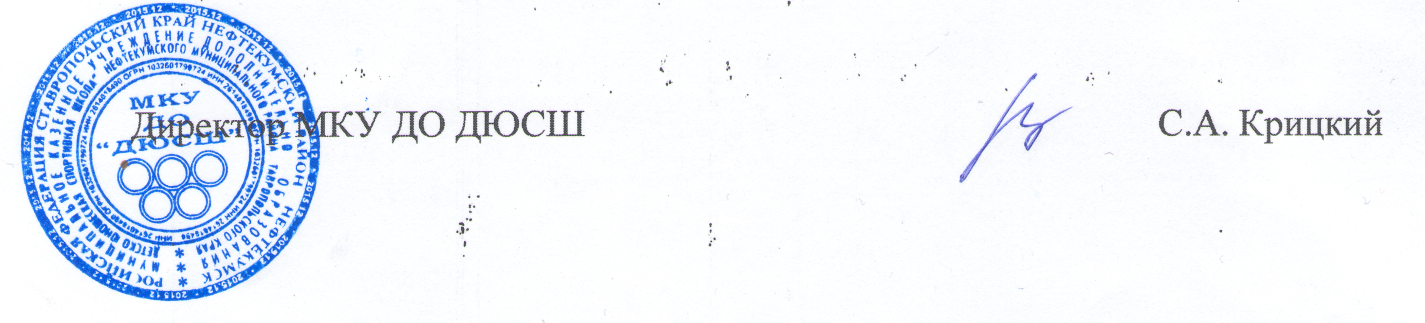 №наименование мероприятиясрокиответственные1Размещение на сайте bus.gov.ru результатов проведения НОК ОД за 2017 годдо 01 декабря 2017 годадиректорзам. директора2Размещение на сайте bus.gov.ru планов по улучшению качества работы учреждения по итогам проведения НОК ОД за 2017 годдо 01 декабря 2017 годадиректорзам. директора3Совершенствование работы по обеспечению открытости и доступности информации об учреждении, размещенной на официальномсайте учреждения в информационно-телекоммуникационной сети «Интернет», сайте bus.gоv.ru, и поддержанию ее в актуальном состояниидо 01 декабря 2017 годадиректорзам. директора4Рассмотрение вопросов по НОК ОД на заседанияхпедагогического совета, в том числе:- по итогам проведения НОК ОД;- о совершенствовании качества образовательнойдеятельности учреждения, по итогам проведения НОК ОДпо мере проведения заседанийдиректорзам. директораинструкторы-методисты5Обеспечение дозвона для граждан (в том числе получателей образовательных услуг) в учреждениепо телефонам, указанным на официальном сайте учреждения в информационно-коммуникационной сети «Интернет»постояннодиректорзам. директора6Проведение информационно-разъяснительной работы с сотрудниками учреждения, направленной на повышение культуры обслуживания и выполнения этических норм общения с получателями образовательных услугпостояннодиректорзам. директораинструкторы-методисты7Совершенствовать систему мониторинга и диагностики успешности образования, уровня профессиональной компетентности работников учрежденияпостояннодиректорзам. директораинструкторы-методисты